Figure S1. Plot showing Hg(p) concentration vs. PM10 concentrations from the traffic junction, waste incineration and industrial site for both the seasons. 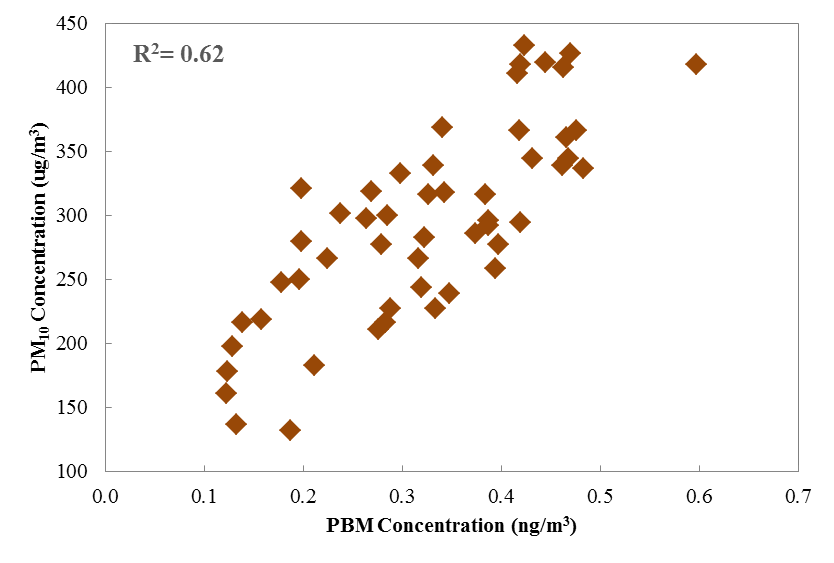 